Ҡарар	                                                                            решениеО правилах формирования, ведения, обязательного опубликования перечня муниципального имущества сельского поселения Кашкалашинский сельсовет муниципального района Благоварский район Республики Башкортостан, свободного от прав третьих лиц (за исключением имущественных прав субъектов малого и среднего предпринимательства), предусмотренного частью 4 статьи 18 Федерального закона от 24 июля 2007 года № 209-ФЗ «О развитии малого и среднего предпринимательства в Российской Федерации»В соответствии с частью 4 статьи 18 Федерального закона от 24 июля 2007 года № 209-ФЗ «О развитии малого и среднего предпринимательства в Российской Федерации», Законом Республики Башкортостан от 28 декабря 2007 года № 511-З «О развитии малого и среднего предпринимательства в Республике Башкортостан», руководствуясь п. 4(1) Постановления Правительства Российской Федерации от 21 августа 2010 года № 645 «Об имущественной поддержке субъектов малого и среднего предпринимательства при предоставлении федерального имущества», Совет сельского поселения Кашкалашинский сельсовет муниципального района Благоварский район Республики Башкортостан  решил:1. Утвердить прилагаемые Правила формирования, ведения, обязательного опубликования перечня муниципального имущества сельского поселения Кашкалашинский сельсовет муниципального района Благоварский район Республики Башкортостан, свободного от прав третьих лиц (за исключением имущественных прав субъектов малого и среднего предпринимательства), предусмотренного частью 4 статьи 18 Федерального закона от 24 июля 2007 года № 209-ФЗ "О развитии малого и среднего предпринимательства в Российской Федерации" (далее - перечень).2. Администрации сельского поселения Кашкалашинский сельсовет муниципального района Благоварский район Республики Башкортостан обеспечить формирование, ведение и опубликование перечня.3. Разместить решение на сайте сельского поселения Кашкалашинский сельсовет муниципального района Благоварский район Республики БашкортостанГлава сельского поселения Кашкалашинский сельсовет				Б.Бикмеевс. Кашкалаши12 февраля  2019 г№22-206Приложение  к решению Совета сельского поселения Кашкалашинский сельсовет	муниципального   района Благоварский район  Республики Башкортостан от «12»февраля 2019 г. № 22-206Правилаформирования, ведения, обязательного опубликования перечня муниципального имущества сельского поселения Кашкалашинский сельсовет муниципального района Благоварский район Республики Башкортостан, свободного от прав третьих лиц (за исключением имущественных прав субъектов малого и среднего предпринимательства), предусмотренного частью 4 статьи 18 Федерального закона от 24 июля 2007 года № 209-ФЗ "О развитии малого и среднего предпринимательства в Российской Федерации" 	1. Настоящие Правила устанавливают порядок формирования, ведения (в том числе ежегодного дополнения) и обязательного опубликования перечня муниципального имущества сельского поселения Кашкалашинский сельсовет муниципального района Благоварский район Республики Башкортостан (за исключением земельных участков), свободного от прав третьих лиц (за исключением имущественных прав субъектов малого и среднего предпринимательства), предусмотренного частью 4 статьи 18 Федерального закона от 24 июля 2007 года № 209-ФЗ "О развитии малого и среднего предпринимательства в Российской Федерации" (далее соответственно - муниципальное имущество, перечень), в целях предоставления муниципального имущества во владение и (или) в пользование на долгосрочной основе субъектам малого и среднего предпринимательства и организациям, образующим инфраструктуру поддержки субъектов малого и среднего предпринимательства.	2. В перечень вносятся сведения о муниципальном имуществе, соответствующем следующим критериям:	а) муниципальное имущество свободно от прав третьих лиц (за исключением имущественных прав субъектов малого и среднего предпринимательства);	б) муниципальное имущество не ограничено в обороте;	в) муниципальное имущество не является объектом религиозного назначения;	г) муниципальное имущество не является объектом незавершенного строительства;	д) в отношении муниципального имущества не принято решение Администрации сельского поселения Кашкалашинский сельсовет муниципального района Благоварский район Республики Башкортостан о предоставлении его иным лицам;	е) муниципальное имущество не включено в прогнозный план (программу) приватизации;	ж) муниципальное имущество не признано аварийным и подлежащим сносу или реконструкции.	3. Внесение сведений о муниципальном имуществе в перечень (в том числе ежегодное дополнение), а также исключение сведений о муниципальном имуществе из перечня осуществляются постановлением Администрации сельского поселения Кашкалашинский сельсовет муниципального района Благоварский район Республики Башкортостан (далее - уполномоченный орган) об утверждении перечня или о внесении в него изменений на основе предложений структурных подразделений уполномоченного органа, некоммерческих организаций, выражающих интересы субъектов малого и среднего предпринимательства, акционерного общества "Федеральная корпорация по развитию малого и среднего предпринимательства", организаций, образующих инфраструктуру поддержки субъектов малого и среднего предпринимательства, а также субъектов малого и среднего предпринимательства.	Внесение в перечень изменений, не предусматривающих исключения из перечня муниципального имущества, осуществляется не позднее 10 рабочих дней с даты внесения соответствующих изменений в реестр муниципального имущества.	4. Рассмотрение предложения, указанного в пункте 3 настоящих Правил, осуществляется уполномоченным органом в течение 30 календарных дней с даты его поступления. По результатам рассмотрения предложения уполномоченным органом принимается одно из следующих решений:	а) о включении сведений о муниципальном имуществе, в отношении которого поступило предложение, в перечень с учетом критериев, установленных пунктом 2 настоящих Правил;	б) об исключении сведений о муниципальном имуществе, в отношении которого поступило предложение, из перечня с учетом положений пунктов 6 и 7 настоящих Правил;	в) об отказе в учете предложения.	5. В случае принятия решения об отказе в учете предложения, указанного в пункте 3 настоящих Правил, уполномоченный орган направляет лицу, представившему предложение, мотивированный ответ о невозможности включения сведений о муниципальном имуществе в перечень или исключения сведений о муниципальном имуществе из перечня.	6. Уполномоченный орган вправе исключить сведения о муниципальном имуществе из перечня, если в течение 2 лет со дня включения сведений о муниципальном имуществе в перечень в отношении такого имущества от субъектов малого и среднего предпринимательства или организаций, образующих инфраструктуру поддержки субъектов малого и среднего предпринимательства, не поступило:	а) ни одной заявки на участие в аукционе (конкурсе) на право заключения договора, предусматривающего переход прав владения и (или) пользования в отношении муниципального имущества;	б) ни одного заявления о предоставлении муниципального имущества, в отношении которого заключение указанного договора может быть осуществлено без проведения аукциона (конкурса) в случаях, предусмотренных Федеральным законом от 26 июля 2006 года № 135-ФЗ "О защите конкуренции".	7. Уполномоченный орган исключает сведения о муниципальном имуществе из перечня в одном из следующих случаев:	а) в отношении муниципального имущества в установленном законодательством Российской Федерации порядке принято решение уполномоченного органа о его использовании для муниципальных нужд либо для иных целей;	б) право муниципальной собственности на имущество прекращено по решению суда или в ином установленном законом порядке.	8. Сведения о муниципальном имуществе вносятся в перечень в составе и по форме, которые установлены в соответствии с частью 4.4 статьи 18 Федерального закона от 24 июля 2007 года № 209-ФЗ "О развитии малого и среднего предпринимательства в Российской Федерации".	9. Сведения о муниципальном имуществе группируются в перечне по  муниципальным образованиям, на территориях которых муниципальное имущество расположено, а также по видам имущества (недвижимое имущество (в том числе единый недвижимый комплекс), движимое имущество).	10. Ведение перечня осуществляется уполномоченным органом в электронной форме.	11. Перечень и внесенные в него изменения подлежат:	а) обязательному опубликованию в средствах массовой информации - в течение 10 рабочих дней со дня утверждения;	б) размещению на официальном сайте уполномоченного органа в информационно-телекоммуникационной сети "Интернет" (в том числе в форме открытых данных) - в течение 3 рабочих дней со дня утверждения.Башkортостан РеспубликаһыРеспублика БашкортостанБлаговар районы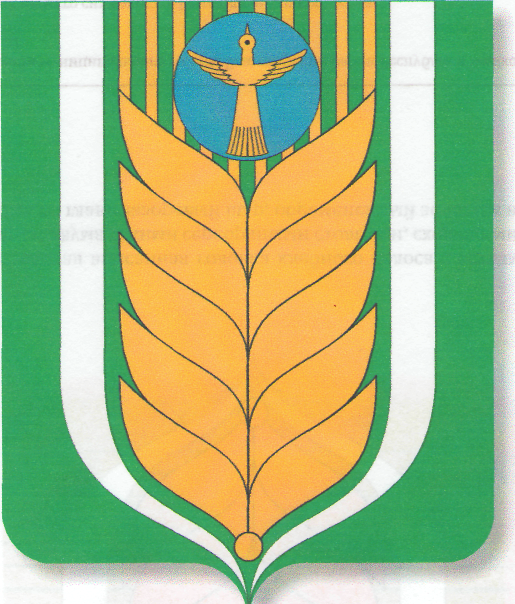 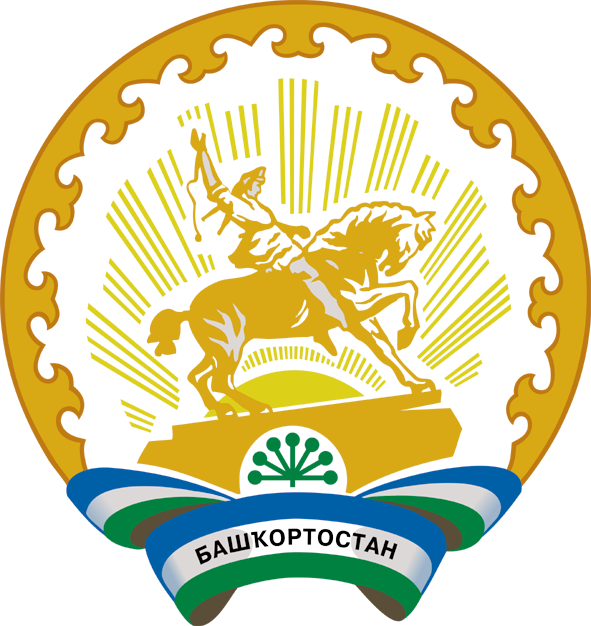 муниципаль районыныңҠашкалаша ауыл советыауыл биләмәһесоветы452747, Ҡашкалаша ауылы,Совет урамы, 56Тел. 8(34747)2-84-38 факс 2-84-90kashkalsp_blag@mail.ruСоветсельского поселения Кашкалашинский сельсоветмуниципального районаБлаговарский район452747, село Кашкалаши,ул.Советская, 56Тел. 8(34747)2-84-38 факс 2-84-90kashkalsp_blag@mail.ru